How light travels: Investigation methodQuestion: Does light travel in a straight line? Aim: To determine if light travels in a straight line.Materials: Blu-tack or plasticine3 light shield cards1 torcha thick book that can stand on its owna piece of stringrulerMethod 1:Carefully fold each light shield card in half using the cross as a marker for the mid-point.Cut a small hole in the centre of each card where the lines cross.Stand the book on the desk.Place the cards in a straight line 10 cm apart. Use the Blu-tack or plasticine to help them stand up (see diagram below).Check that the holes are lined up by looking through them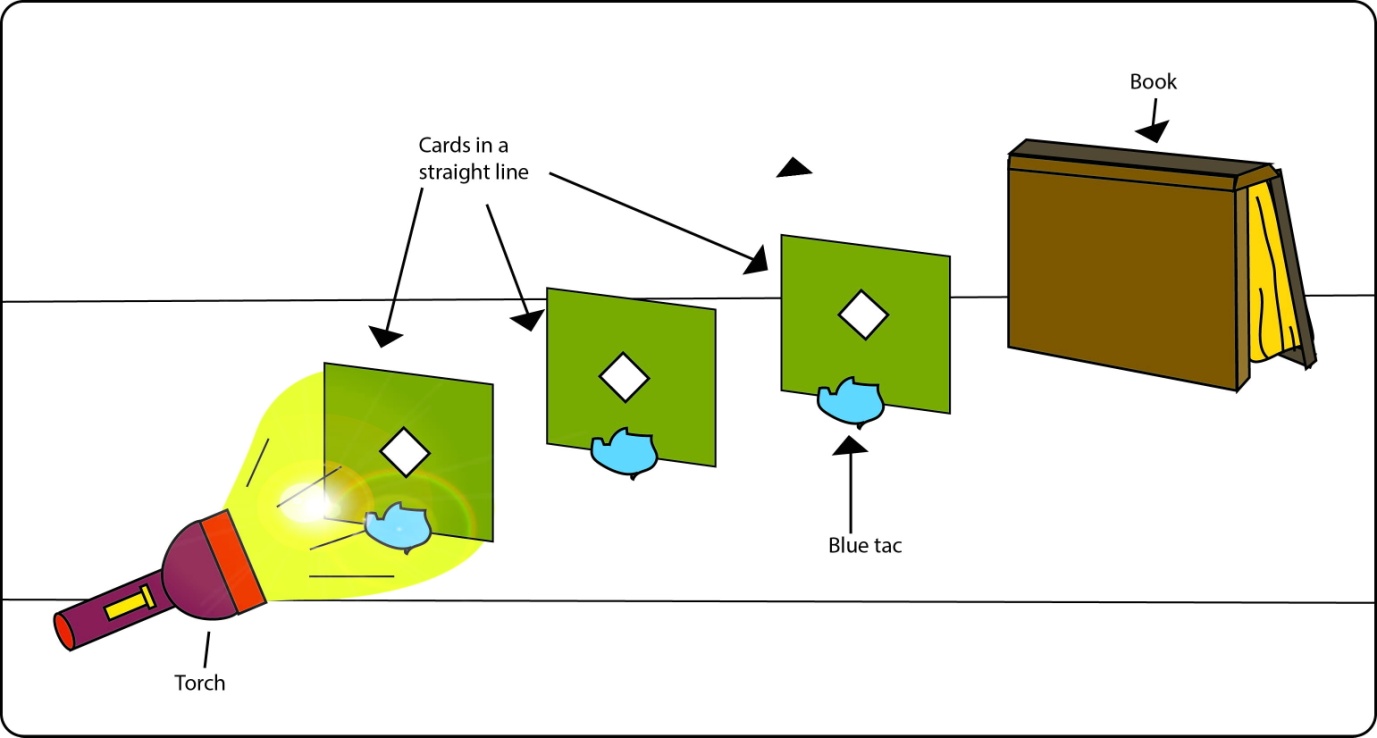 Shine the torch through the hole in the first card. Record your observations.Thread the string carefully through the holes until it can’t go any further. Record your observations.Method 2: Move the cards so that the holes are no longer in a straight line. Shine the light through the first hole.Record your observations.Thread the string carefully through the first hole and then make it reach the book. Record your observations.